Sasmira’s Business School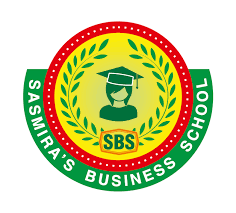 Sasmira Marg, Worli, Mumbai- 400030ALUMNI Registration FormThe SBS Alumni Office is keen to keep its mailing list as accurate as possible. If any of your details have changed, or you are registering for the first time, please complete this form and return it to SBS Office- Fill in name and details of your classmates who can be contacted to the alumni groupREGISTER 	Data Protection Statement	All data is securely held in the SBS Alumni Relations Office and will be treated confidentially and with sensitivity for the benefit of SBS and its members. The data may be made available to our academic and administrative departments, recognised alumni chapters, and to agents contracted by SBS for specific alumni-related projects.Data is used to promote close links between SBS and our alumni through a full range of alumni activities, including the sending of publications, the promotion of benefits and services available to alumni, notification of alumni events and programmes involving academic and administrative departments. Data may also be used in fundraising programmes which might include an element of direct mailing. The data will not be passed on to external commercial organisations.Personal Information (please write in block capitals)First name:…………………………..……Middle name……………..………………Surname:………………………………Date of Birth: ……………...……………SBS Qualification InformationDegree: …………………......................................................................Year of Passing : …………………………….……………Specialization: ………………………………………………………………………………………………………………….Employment DetailsCurrent Occupation: ……………………………………………………………………………………………………………………Employer: ………………………………………………………………………………………………………….……………………    Designation:………..…………………………………………………Department: …………………..……………………………….PERSONAL Contact DetailsCurrent Email Address:……………………………………………………………………………………………………….Telephone Number: Home……………………..……………        Work:…………………………………………...…Home Address:……………………………………………….       Work Address:………………………………….....……...…………………………………………………………………	………………………………………………………………………………………………………………………………	…………………………………………………………………………………………….Pin code………………………	……………………….…Pin Code ………….…..……..Country:……………………………………………………….	Country……….……………………………..…………Please check this box if you would like to be posted a hardcopy of the alumni newsletter. Yes/No